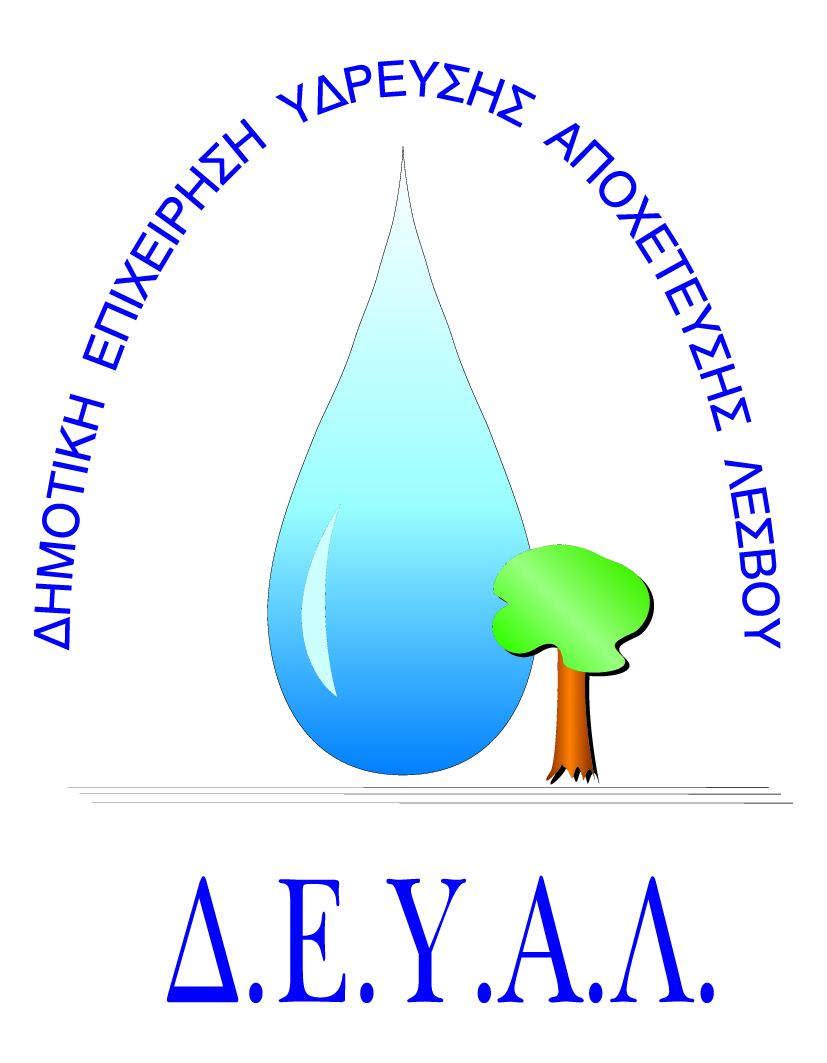 ΔΗΜΟΤΙΚΗ ΕΠΙΧΕΙΡΗΣΗ                                                               Ημερομηνία:ΥΔΡΕΥΣΗΣ ΑΠΟΧΕΤΕΥΣΗΣ                                             ΛΕΣΒΟΥ                                                                                                                     Προς                                                                                                                     Δ.Ε.Υ.Α. ΛέσβουΕΝΤΥΠΟ 1 - ΟΙΚΟΝΟΜΙΚΗ ΠΡΟΣΦΟΡΑ	Προς Υπογραφή Προσφέροντος ή Εκπροσώπου του……………………………………………………… Όνομα υπογράφοντος……………………………………………….Αρ. Δελτίου Ταυτότητας/ΔιαβατηρίουΥπογράφοντος………………………………………………..Ιδιότητα υπογράφοντος……………………………………………… ΘΕΜΑ: Επείγουσα προμήθεια υλικών ύδρευσης-αποχέτευσης για τις ανάγκες της Δ.Ε.Ευεργέτουλα.       Αρ. πρωτ.:  4653/26-4-2018Α/ΑΠΟΣΟΤΗΤΑΠΕΡΙΓΡΑΦΗΤΙΜΗ ΜΟΝ. ΚΟΣΤΟΣ15ΒΑΝΑ Φ80 ΦΛΑΝΤΖ.ΕΛΑΣΤ.ΕΜΦΡ.25ΒΑΝΑ Φ100 ΦΛΑΝΤΖ.ΕΛΑΣΤ.ΕΜΦΡ.320ΣΕΛΛΑ ΤΑΧ.ΕΠΙΣΚ.85-105Χ230mm45ΣΥΝΔ/ΜΟΣ ΑΥΤ.DN80(85-107η84-105η88-105)53ΣΥΝ/ΜΟΣ ΑΥΤ.DN100(107.2-133.2ή104-132)61ΕΞΑΕΡΙΣΤΙΚΟ ΤΡΙΠΛΗΣ ΕΝΕΡΓΕΙΑΣ 1''71ΕΞΑΕΡΙΣΤΙΚΟ ΤΡΙΠΛΗΣ ΕΝΕΡΓΕΙΑΣ 2''830ΦΛΟΤΕΡ ΗΛΕΚ.ΛΥΜΑΤΩΝ 5Μ920ΦΛΟΤΕΡ ΗΛΕΚ.ΛΥΜΑΤΩΝ 10Μ105ΜΟΥΦΑ Φ250 ΑΠΟΧ.1112ΣΩΛΗΝ.Φ250 PVC ΑΠΟΧ (Σ41)1224ΣΩΛΗΝ.Φ315 PVC ΑΠΟΧ (Σ41)1320ΔΑΚΤΥΛΙΟΣ Φ250 ΑΠΟΧ.1420ΔΑΚΤΥΛΙΟΣ Φ160 ΑΠΟΧ.1520ΔΑΚΤΥΛΙΟΣ Φ200 ΑΠΟΧΚΑΘΑΡΗ ΑΞΙΑΚΑΘΑΡΗ ΑΞΙΑΚΑΘΑΡΗ ΑΞΙΑΚΑΘΑΡΗ ΑΞΙΑΦΠΑ…..%ΦΠΑ…..%ΦΠΑ…..%ΦΠΑ…..%ΣΥΝΟΛΟΣΥΝΟΛΟΣΥΝΟΛΟΣΥΝΟΛΟ